МІНІСТЕРСТВО ОСВІТИ І НАУКИ УКРАЇНИУМАНСЬКИЙ ДЕРЖАВНИЙ ПЕДАГОГІЧНИЙ УНІВЕРСИТЕТ ІМЕНІ ПАВЛА ТИЧИНИІНСТИТУТ ІНФОРМАЦІЙНИХ ТЕХНОЛОГІЙ І ЗАСОБІВ НАВЧАННЯ НАПН УКРАЇНИКИЇВСЬКИЙ НАЦІОНАЛЬНИЙ ПЕДАГОГІЧНИЙ УНІВЕРСИТЕТ ІМЕНІ М.П. ДРАГОМАНОВАТЕРНОПІЛЬСЬКИЙ НАЦІОНАЛЬНИЙ ПЕДАГОГІЧНИЙ УНІВЕРСИТЕТ ІМЕНІ ВОЛОДИМИРА ГНАТЮКАДЕРЖАВНИЙ УНІВЕРСИТЕТ «ЖИТОМИРСЬКА ПОЛІТЕХНІКА»ІНФОРМАЦІЙНИЙ ЛИСТВельмишановні колеги!Уманський державний педагогічний університет імені Павла Тичини
запрошує вас до участіу ХІІІ Всеукраїнській науково-практичній конференції для молодих учених та студентів«Сучасні інформаційні технології в освіті і науці» (змішана форма проведення),яка відбудеться 17-18 березня 2022 рокуНаукові напрями роботи конференції:Методологія і теорія використання ІКТ в освіті;ІКТ і засоби навчання у закладах загальної середньої освіти;Використання вільного програмного забезпечення в освітньому процесі;Використання хмарних та мобільних технологій в освітньому процесі.Робочі мови конференції: українська, англійська. Спосіб обговорення: очна конференція на базі факультету фізики, математики та інформатики, синхронне обговорення на платформі Google Meet та асинхронне обговорення на сайті кафедри http://informatika.udpu.org.ua. Для участі в конференції необхідно:Заповнити анкету-заявку (за посиланням: https://forms.gle/X52SjmakXvecMCXn6).  Підготувати тези доповідей (від 1 до 3 сторінок) та надіслати на адресу: science.iikt@udpu.edu.ua, вказавши тему повідомлення: Матеріали конференції.Основні дати:Подання анкети та тез доповіді до оргкомітету до 12 березня 2022 р.Розміщення матеріалів на сайті кафедри – 15-16 березня 2022 р.Проведення конференції – 17-18 березня 2022 р.Отримання заявки на участь і відповідність оформлення тез буде обов’язково підтверджено відповідним повідомленням на адресу електронної пошти учасника. Посилання на конференцію Google Meet та сторінку обговорення матеріалів буде надіслано за декілька днів до початку конференції. Всі матеріали конференції (сертифікат, програма, збірник тез) будуть надіслані на адресу, що зазначена в анкеті учасника конференції.Матеріали, які не відповідають зазначеним вимогам, до розгляду не приймаються і автору не повертаються. Оргкомітет залишає за собою право відхилення матеріалів з незадовільною якістю оформлення та унікальністю тексту не менше 70%.Контактні телефони: 063-951-46-45 (Viber, Telegram) – Марія Олександрівна – завідувач кафедри інформатики і ІКТ;095-513-44-69 (Viber, Telegram) – Юлія Миколаївна – відповідальний секретар конференції.Вимоги до оформленняТези доповідей подаються однією з робочих мов конференції в електронному варіанті обсягом до трьох сторінок. Тези доповіді надсилаються на адресу science.iikt@udpu.edu.ua.Порядок оформлення матеріалів: гарнітура шрифту – TimesNewRoman, кегль – 14 пт. перший рядок містить прізвище та ініціали автора/авторів (великі літери, розміщення по центру, жирний шрифт);наступний рядок містить курс, факультет (курсив, розміщення по центру сторінки);перший рядок містить прізвище та ініціали наукового керівника (розміщення по центру, жирний шрифт для прізвища та ініціалів); наступний рядок містить вчений ступінь, звання, посада (курсив, розміщення по центру сторінки);наступний рядок містить назву закладу освіти (курсив, жирний шрифт, розміщення по центру сторінки);заголовок тез друкується великими літерами (жирним шрифтом, розміщення по центру); пропустивши рядок, подають основний текст доповіді через 1,5 інтервали, розміщення за шириною сторінки, абзац – стандартний відступ – 1,25, поля – всі по 2 см. у кінці основного тексту подається список використаних джерел (курсив, жирний шрифт), оформлений у відповідності до вимог ДСТУ 8302:2015 «Інформація та документація. Бібліографічне посилання. Загальні вимоги та правила складання».Ілюстративний матеріал виконується чітко і якісно, усі ілюстрації супроводжуються підписами (Рис.1. Назва, Рис.2. Назва,…).Зразок оформлення тез доповідей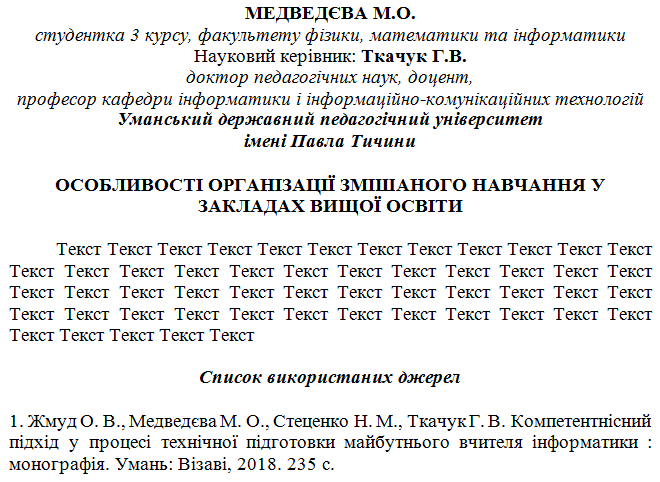 